Thema: iedereen is mooi!de gezichtsbeharing: haren die op het gezicht groeien. De wenkbrauw is de streep haar boven je ogen. De wimpers zijn de haartjes langs de rand van je ooglid.de snor: haar op de bovenlip van een man.de baard: de haren die op de kin en wangen van een man groeien. De bakkebaard is het haar langs de wang naast de oren. 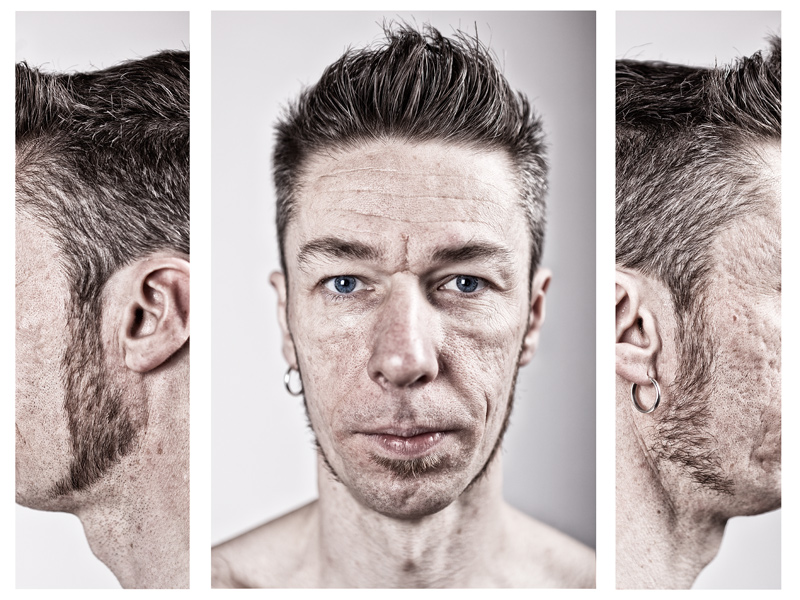 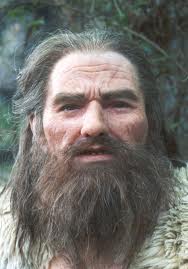 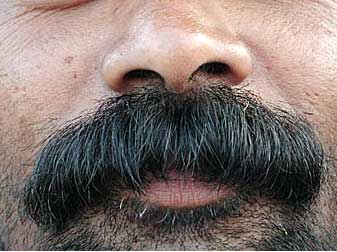 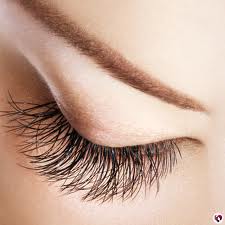 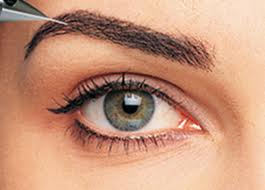 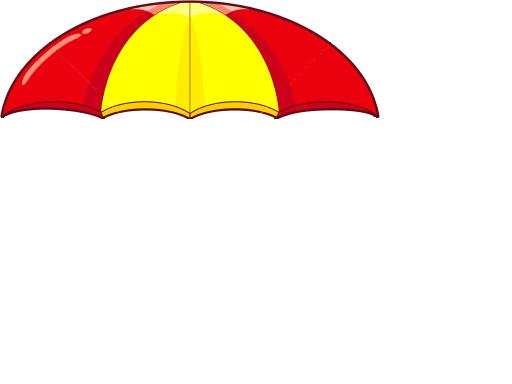 